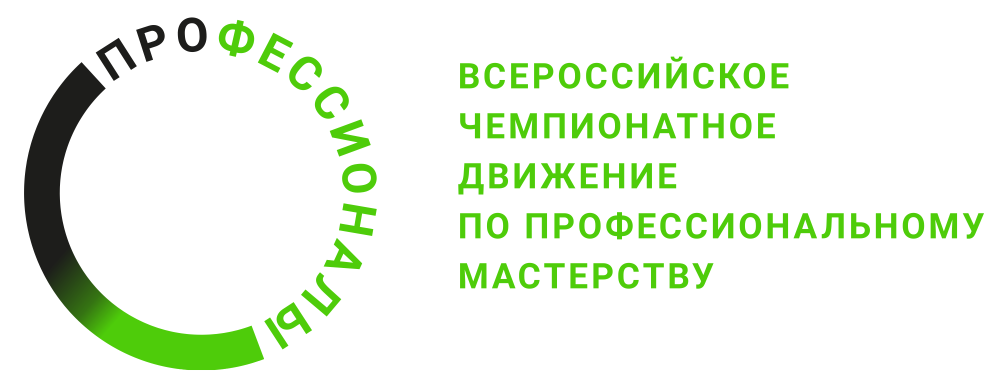 ПРОГРАММА ПРОВЕДЕНИЯРегионального этапа чемпионатапо компетенции «Лечебная деятельность (Фельдшер)»
Общая информацияОбщая информацияПериод проведенияс 11.12.2023г. по 17.12.2023г.Место проведения и адрес площадкиФИО Главного экспертаКонтакты Главного экспертаД-3 / «11» декабря 2023 г.Д-3 / «11» декабря 2023 г.09:00-13:00Подготовка конкурсной площадки. Заезд экспертов и конкурсантов13.00-14:00Обед14.00-18.00Приемка конкурсной площадки. Заезд экспертов и конкурсантовД-2 / «12» декабря 2023 г.Д-2 / «12» декабря 2023 г.08:00-09:00Завтрак. Трансфер09:00-09:30Регистрация экспертов9:30-10:00Инструктаж по ТБ и ОТ10:00-10:30Собрание экспертов. Тестирование10:30-13.00Ознакомление экспертов с КЗ, КО, внесение 30% изменений13.00-14:00Обед14:00-16:00Ознакомление с конкурсной площадкой, обучение экспертов16:00-17:00Проверка оборудования17:00-18.00Подписание протоколов. Работа в ЦСО, блокировка КОД-1 / «13» декабря 2023 г.Д-1 / «13» декабря 2023 г.08:00-09:00Завтрак. Трансфер.09:00-09:30Регистрация конкурсантов9:30-10:00Инструктаж по ТБ и ОТ10:00-11:00Ознакомление с Положением, Инструкцией ОС. Жеребьевка10:30-13.00Ознакомление конкурсантов с КЗ, обобщенным КО, рабочим местом13.00-14:00Обед14:00-16:00Тестирование оборудования16:00-17:00Подписание протоколов. Работа в ЦСО, распечатка ведомостейД1 / «14» декабря 2023 г.Д1 / «14» декабря 2023 г.07:00-08:00Завтрак. Трансфер.08:00-08:30Сбор, регистрация конкурсантов и экспертов08:30-08:45Инструктаж по ТБ и ОТ08:45-09:00Инструктаж экспертов-наставников09:00-13:00Выполнение конкурсантами модулей А, Б13:00-14:00Обед14:00-18:00Выполнение конкурсантами модулей А, Б18:00-19:00Собрание экспертов. Подведение итогов дня19:00-20:00УжинД2 / «15» декабря 2023 г.Д2 / «15» декабря 2023 г.07:00-08:00Завтрак. Трансфер.08:00-08:30Сбор,  регистрация конкурсантов  и экспертов08:30-08:45Инструктаж по ТБ и ОТ08:45-09:00Инструктаж экспертов-наставников09:00-13:00Выполнение конкурсантами модулей В, Г13:00-14:00Обед14:00-18:00Выполнение конкурсантами модулей В, Г18:00-19:00Собрание экспертов. Подведение итогов дня19:00-20:00УжинД3 / «16» декабря 2023 г.Д3 / «16» декабря 2023 г.07:00-08:00Завтрак. Трансфер.08:00-08:30Сбор,  регистрация конкурсантов  и экспертов08:30-08:45Инструктаж по ТБ и ОТ08:45-09:00Инструктаж экспертов-наставников09:00-13:00Выполнение конкурсантами модулей Д, Е13:00-14:00Обед14:00-18:00Выполнение конкурсантами модулей Д, Е18:00-19:00Собрание экспертов. Подведение итогов дня19:00-20:00УжинД4 / «17» декабря 2023 г.Д4 / «17» декабря 2023 г.08:00-09:00Завтрак. Трансфер10:00-13:00Церемония закрытия13:00-14:00Обед14:00-18:00Демонтаж конкурсной площадки18:00-19:00Выезд